TELEVISIONS – CHAÎNE GÉNÉRALISTETEMPS D'INTERVENTION DANS LES MAGAZINES DU 01-02-2023 AU 28-02-2023 Les partis politiques et divers sont présentés par ordre alphabétique. Seuls les partis politiques et divers ayant bénéficié de temps de parole figurent dans ce tableau.
*Ces données mensuelles sont fournies à titre informatif. L'appréciation du respect du pluralisme, qui s'effectue chaîne par chaîne, est réalisée à l'issue de chaque trimestre civil.TF1 France 2 France 3 Canal+ France 5 M6 C8 TMC TFX RMC Découverte RMC Story 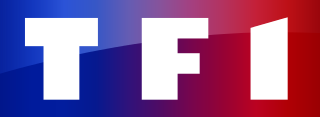 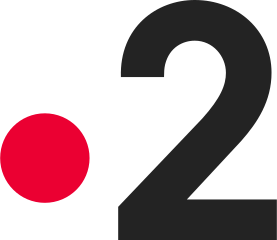 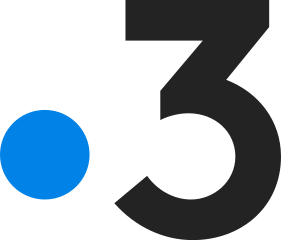 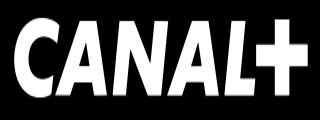 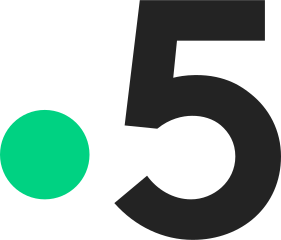 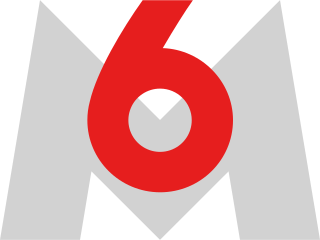 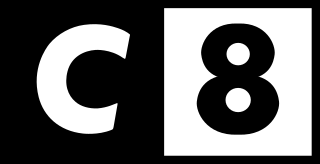 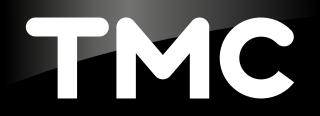 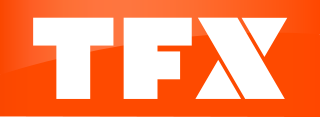 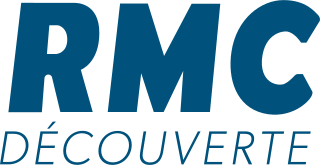 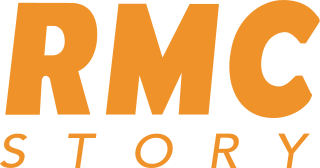 PRESIDENT DE LA REPUBLIQUE00:07:2700:00:1000:00:36-00:08:02--00:11:50-00:00:1800:02:43dont Président de la République - propos qui relèvent du débat politique national00:07:2700:00:0400:00:36-00:02:52--00:11:50-00:00:1800:02:43GOUVERNEMENT-00:59:5700:25:46-00:38:33-00:15:2202:01:05-00:10:1101:29:21TOTAL EXÉCUTIF00:07:2701:00:0100:26:22-00:41:25-00:15:2202:12:55-00:10:2901:32:04PART DE L'EXÉCUTIF*30,89%47,54%25,99%-17,92%-10,09%31,40%-28,16%41,99%Debout la France00:00:30 - - - - - 00:05:12 00:01:26 - - - La France insoumise00:04:43 00:18:58 00:01:02 - 00:46:38 - 00:15:00 00:43:14 - - 00:40:47 Parti communiste français00:01:09 - 00:24:15 - 00:09:58 - 00:09:00 00:03:24 - - 00:01:12 Rassemblement national00:05:33 00:19:21 00:00:36 - 00:13:46 - 00:14:24 00:41:39 - 00:10:38 00:00:57 Renaissance00:04:45 - 00:48:32 - 00:46:35 - 00:30:00 00:58:02 - 00:09:31 00:21:06 Divers- 00:02:10 - - - - - - - - - Europe Ecologie-les Verts- 00:00:45 00:00:09 - 00:03:07 - 00:16:24 00:08:14 - - 00:07:06 Horizons- 00:00:42 - - 00:01:00 - 00:05:00 00:05:25 - - 00:01:14 Les Républicains- 00:16:28 00:00:11 - 00:19:32 - 00:21:36 01:06:10 - - 00:38:33 Parti radical- 00:00:20 - - - - - - - - - Parti socialiste- 00:05:18 00:00:10 - 00:32:28 - 00:10:00 00:06:55 - 00:06:36 00:05:42 Territoires de progrès- 00:02:12 - - - - - - - - - Agir- - 00:00:07 - - - - 00:01:16 - - - Femu a Corsica- - 00:00:04 - - - - - - - - Divers Droite- - - - 00:00:50 - - 00:01:31 - - 00:02:33 Mouvement démocrate- - - - 00:15:43 - 00:10:24 00:10:54 - - - Union des démocrates et indépendants- - - - 00:00:08 - - 00:00:08 - - 00:00:06 Divers Gauche- - - - - - - 00:33:43 - - - En Commun !- - - - - - - 00:02:08 - - - Génération Ecologie- - - - - - - 00:00:03 - - - Génération.s- - - - - - - 00:01:47 - - - Les Centristes- - - - - - - 00:01:11 - - - Nouveau parti anticapitaliste- - - - - - - 00:00:14 - - - Reconquête- - - - - - - 00:02:57 - - 00:00:30 Divers Centre- - - - - - - - - - 00:00:58 Nouvelle donne- - - - - - - - - - 00:06:27 TOTAL PARTIS POLITIQUES ET DIVERS00:16:4001:06:1401:15:06-03:09:45-02:17:0004:50:21-00:26:4502:07:11PART DES PARTIS POLITIQUES ET DIVERS*69,11%52,46%74,01%-82,08%-89,91%68,60%-71,84%58,01%